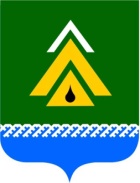 Российская ФедерацияХанты-Мансийский автономный округ( Тюменская область)Администрация Нижневартовского районаПРЕСС - СЛУЖБАОТЧЕТОценка благоустройства поселений жителями Нижневартовского района. © Нижневартовский район2017 г.Тема: Оценка благоустройства поселений жителями района. Цель:Получение репрезентативной социологической информации по указанной теме для   оптимизации методов решения управленческих задач с учетом общественного мнения.Задачи исследования:Оценка комфортности жизни и благоустройства на территории поселенийПредложения жителей района по благоустройствуГотовность личного участия жителей района в благоустройствеОбъект исследования:	Взрослое население Нижневартовского района  электорального возраста (старше 18 лет).Методика исследования:	Сбор информации осуществлялся на основе применения стандартизированного интервью. Выборка случайная, стратифицированная по  месту жительства респондентов. Обработка осуществлялась с помощью пакета прикладных программ SPSS.  Характеристика выборки Исследование проводилось в феврале - марте  2017 года.  Выборочная совокупность составила 484 человека, что составляет 2,5% от выборочной совокупности (население старше 18 лет).     Распределение опрошенных жителей района по занятости  представлено в таблице 1:Возрастная структура опрошенных респондентов представлена на рис. 1.Рис.1.  Возраст респондентов(%,  N=484).Рис.2.  Территория опроса. Поселения Нижневартовского района(%,  N=484)Оценка комфортности жизни в поселенияхКомфортность проживания населения на определенной территории определяется, в первую очередь, развитием социальной  и экономической инфраструктуры, состоянием окружающей среды и благоустройством территории. Итогом же комплексной оценки комфортности проживания является субъективное мнение, которое отражает желание или не желание человека жить на данной территории, в определенном населенном пункте.Несмотря на множество экономических, инфраструктурных проблем, только 5% опрошенных жителей района планирует переезд на другое место жительства, в то же время 25,4% респондентов заявили о том, что они хотят, чтобы их дети жили в более комфортных условиях, в населенных пунктах, где больше перспектив для молодежи.На вопрос: «Хотите ли Вы, чтобы Ваши дети после обучения и получения профессии остались жить в своем Нижневартовском районе?» респондеты ответили:Да – 41,9%Нет – 25,4%Затрудняюсь ответить – 32,7% (в последнюю категорию вошли так же ответы «дети сами будут решать», «у меня взрослые дети, уже решили где жить») Причины, по которым жители района хотят переезда своих детей:1 – Для молодежи недостаточно перспектив, рабочих мест, - придется уезжать – 27,3%2 – хочется, чтобы дети жили в более комфортных, благоустроенных условиях – 16,9%3 – наша семья здесь временно, планируем уехать в будущем – 5,2%.Гораздо чаще других настроены на постоянное проживание в своем селе жители Ваты (75%), Покура (68%), Ваховска (57,7%) и Агана (55,6%).Таблица 2В поселках городского типа (Излучинск и Новоаганск) опрошенные жители чаще хотят, чтобы их дети переехали в более комфортные условия (индекс ниже нуля, см. рис.3).Рис.3. Индекс желания уехать/остаться в своем поселении. Рассчитан как разница положительных («да») и отрицательных ответов («нет») на вопрос: «Хотите ли Вы, чтобы Ваши дети после обучения и получения профессии остались жить в своем Нижневартовском районе?»В следующей таблице представлены ответы жителей района на вопрос: «Достаточно ли освещения на территории Вашего поселения?» Таблица 3Подчеркиванием выделено преобладание отрицательных ответов. Освещением улиц в поселке более всего неудовлетворены жители Ларьяка (91,7%), Покура (62,9%), Зайцевой Речки (62,1%), Аган (58,1%), Большетархово (58,1%).Освещением мест отдыха недовольны жители: Ларьяка (80,0%), Варьегана (75,0%), Агана (73,7%), Большетархово (73,3%), Покура (65,0%), Зайцевой Речки (56,3%).Освещением культурных объектов недовольны жители Агана (52,6%), Зайцевой Речки (50,0%).Освещением спортивных объектов недовольны жители Ларьяка (70,0%), Большетархово (61,1%), Покура (55,6%), Агана (50,0%).Нерациональный подход к освещению отмечали жители Покура, Агана, Большетархово.	Предложения жителей района по благоустройствуНа вопрос: «Как Вы думаете, что необходимо сделать в первую очередь, чтобы Ваш поселок стал более комфортным для проживания, уютным?»  жители района ответили:Табл.4.Табл.5.Табл.6.Табл.7.Табл.8.Табл.9.Табл.10.Табл.11Табл.12Табл.13Табл.14Табл.14В числе  проблем, связанных с благоустройством  поселений, жители района  назвали так же:Обустройство зеленых зон, мест отдыха для жителей поселения – 68,3% (актуально практически для всех поселений)Ликвидация стихийных свалок в поселениях и его окрестностях – 48,2% (наиболее актуально для Агана – 71,4%, Покура – 55,0%, Охтеурья – 50,0%)Организация субботников по уборке мест отдыха жителей – 42,6% (Наиболее актуально для Варьегана – 63,2%, Ваховска – 60,7%, Ваты – 54,5%, Ларьяка – 48,0%, Новоаганска – 47,9%)Внедрение культуры раздельного сбора мусора, установка соответствующих контейнеров – 35,2% (Наиболее актуально в Излучинске – 45,8%, Новоаганске -  39,6%, в Агане – 53,6% и Большетархово – 44,7%) Организовать места для выпаса домашнего скота вне территории поселения – 23,5% (- особенно актуально для Большетархово – 60,5%, Ваты – 51,5%, Покура – 55,0%, Зайцевой Речки – 40,0%)	Формы участи жителей района в благоустройстве придомовых территорийРаспределение ответов на вопрос: «Для благоустройства территории Вашего двора (обустройства горок, качелей, площадок для Ваших автомобилей и т.п.) необходимо не только Ваше желание, но и участие. Какая форма участия в облагораживании своего двора для Вас более привлекательна?»1 – Готов принять непосредственное трудовое участие – 52,2%2 – Для меня проще оказать финансовую помощь – 6,1%3 – Могу помочь с материалами для благоустройства, техникой или инструментом – 3,7%4 – отказ в участии  - 1,3%	Финансовую помощь чаще готовы оказать жители Излучинска (16,7%) и Новоаганска (12,3%), работники образования (16,9%).	Предложения жителей Излучинска по первоочередному благоустройствуНа вопрос: « Что Вы считаете более актуальным?Благоустройство набережной Обустройство нового сквера для отдыха жителей ИзлучинскаЕсли Вы выбрали «обустройство сквера», то напишите, пожалуйста, где именно: а) по улице Энергетиков  		в)другое место? Напишите, где бы Вы хотели видеть сквер»жители Излучинска ответили:Благоустройство набережной – 45,0%Обустройство сквера – 49,2%В том числе: Сквер по Энергетиков – 43,3%Другие предложения – 6,0%В том числе:Ул. ТаежнаяЗа «Югрой, перед многоэтажками (Молодежная 5)Район кортаРядом с Храмом сквер в запущенном состоянииВ районе новостроек по ЭнергетиковВ районе Молодежного переулкаИсполнитель:Гл. специалист 							Шадрина И.В.т. 49-87-62Сфера занятости респондентовколичество%Нефтяники, геологи энергетики142,9Здравоохранение и социальное обслуживание5311,0Строительство, транспорт, связь81,7Образование (школьное, дошкольное, специализированное)16834,7Торговля и сфера обслуживания, ЖКХ5010,3Культура, народные промыслы6313,0Органы власти, управления357,2Пенсионеры367,4Безработные и домохозяйки122,5Студенты132,7Сельское хозяйство51,0другое275,6ИТОГО484100Хотите ли Вы, чтобы Ваши дети после обучения и получения профессии остались жить в своем Нижневартовском районе?Хотите ли Вы, чтобы Ваши дети после обучения и получения профессии остались жить в своем Нижневартовском районе?Хотите ли Вы, чтобы Ваши дети после обучения и получения профессии остались жить в своем Нижневартовском районе?ДаНетВата75,0%0,0%Покур68,4%7,9%Ваховск57,7%15,4%Аган55,6%18,5%Варьеган47,4%10,5%Ларьяк48,0%28,0%Зайцева Речка36,7%30,0%Охтеурье31,6%26,3%Большетархово40,5%37,8%Излучинск35,3%37,0%Новоаганск27,5%29,4%Достаточно ли освещения на территории Вашего поселения?(с разбивкой по населенным пунктам)Достаточно ли освещения на территории Вашего поселения?(с разбивкой по населенным пунктам)Достаточно ли освещения на территории Вашего поселения?(с разбивкой по населенным пунктам)Достаточно ли освещения на территории Вашего поселения?(с разбивкой по населенным пунктам)Достаточно ли освещения на территории Вашего поселения?(с разбивкой по населенным пунктам)Достаточно ли освещения на территории Вашего поселения?(с разбивкой по населенным пунктам)Достаточно ли освещения на территории Вашего поселения?(с разбивкой по населенным пунктам)Достаточно ли освещения на территории Вашего поселения?(с разбивкой по населенным пунктам)Достаточно ли освещения на территории Вашего поселения?(с разбивкой по населенным пунктам)Достаточно ли освещения на территории Вашего поселения?(с разбивкой по населенным пунктам)Достаточно ли освещения на территории Вашего поселения?(с разбивкой по населенным пунктам)Достаточно ли освещения на территории Вашего поселения?(с разбивкой по населенным пунктам)Достаточно ли освещения на территории Вашего поселения?(с разбивкой по населенным пунктам)Достаточно%Достаточно%Достаточно%Достаточно%Достаточно%Достаточно%Достаточно%Достаточно%Достаточно%Недостаточно%Недостаточно%Недостаточно%НовоаганскНовоаганскНовоаганскНовоаганскНовоаганскНовоаганскНовоаганскНовоаганскНовоаганскНовоаганскНовоаганскНовоаганскНовоаганскОсвещение культурных объектов81,281,281,281,281,281,281,281,281,218,818,818,8Освещение улиц56,856,856,856,856,856,856,856,856,843,243,243,2Освещение спортивных объектов68,468,468,468,468,468,468,468,468,431,631,631,6Освещение мест отдыха52,352,352,352,352,352,352,352,352,347,747,747,7Нет освещения школьного двораНет освещения школьного двораНет освещения школьного двораНет освещения школьного двораНет освещения школьного двораНет освещения школьного двораНет освещения школьного двораНет освещения школьного двораНет освещения школьного двораНет освещения школьного двораНет освещения школьного двораНет освещения школьного двораНет освещения школьного двораВарьеганВарьеганВарьеганВарьеганВарьеганВарьеганВарьеганВарьеганВарьеганВарьеганВарьеганВарьеганВарьеганОсвещение культурных объектовОсвещение культурных объектов80,080,080,080,080,080,080,080,020,020,020,0Освещение улицОсвещение улиц52,652,652,652,652,652,652,652,647,447,447,4Освещение спортивных объектовОсвещение спортивных объектов58,358,358,358,358,358,358,358,341,741,741,7Освещение мест отдыхаОсвещение мест отдыха25,025,025,025,025,025,025,025,075,075,075,0ИзлучинскИзлучинскИзлучинскИзлучинскИзлучинскИзлучинскИзлучинскИзлучинскИзлучинскИзлучинскИзлучинскИзлучинскИзлучинскОсвещение культурных объектовОсвещение культурных объектов85,185,185,185,185,185,185,185,114,914,914,9Освещение улицОсвещение улиц63,663,663,663,663,663,663,663,636,436,436,4Освещение спортивных объектовОсвещение спортивных объектов78,678,678,678,678,678,678,678,621,421,421,4Освещение мест отдыхаОсвещение мест отдыха70,470,470,470,470,470,470,470,429,629,629,6Слабое напряжение в квартирахСлабое напряжение в квартирахСлабое напряжение в квартирахСлабое напряжение в квартирахСлабое напряжение в квартирахСлабое напряжение в квартирахСлабое напряжение в квартирахСлабое напряжение в квартирахСлабое напряжение в квартирахСлабое напряжение в квартирахСлабое напряжение в квартирахСлабое напряжение в квартирахСлабое напряжение в квартирахНедостаточное придомовое освещениеПридомовое освещение и возле детсада «Сказка» освещение плохое, редко меняют лампы.Недостаточное придомовое освещениеПридомовое освещение и возле детсада «Сказка» освещение плохое, редко меняют лампы.Недостаточное придомовое освещениеПридомовое освещение и возле детсада «Сказка» освещение плохое, редко меняют лампы.Недостаточное придомовое освещениеПридомовое освещение и возле детсада «Сказка» освещение плохое, редко меняют лампы.Недостаточное придомовое освещениеПридомовое освещение и возле детсада «Сказка» освещение плохое, редко меняют лампы.Недостаточное придомовое освещениеПридомовое освещение и возле детсада «Сказка» освещение плохое, редко меняют лампы.Недостаточное придомовое освещениеПридомовое освещение и возле детсада «Сказка» освещение плохое, редко меняют лампы.Недостаточное придомовое освещениеПридомовое освещение и возле детсада «Сказка» освещение плохое, редко меняют лампы.Недостаточное придомовое освещениеПридомовое освещение и возле детсада «Сказка» освещение плохое, редко меняют лампы.Недостаточное придомовое освещениеПридомовое освещение и возле детсада «Сказка» освещение плохое, редко меняют лампы.Недостаточное придомовое освещениеПридомовое освещение и возле детсада «Сказка» освещение плохое, редко меняют лампы.Недостаточное придомовое освещениеПридомовое освещение и возле детсада «Сказка» освещение плохое, редко меняют лампы.Недостаточное придомовое освещениеПридомовое освещение и возле детсада «Сказка» освещение плохое, редко меняют лампы.Достаточно%Достаточно%Достаточно%Достаточно%Достаточно%Достаточно%Достаточно%Достаточно%Недостаточно%Недостаточно%Недостаточно%БольшетарховоБольшетарховоБольшетарховоБольшетарховоБольшетарховоБольшетарховоБольшетарховоБольшетарховоБольшетарховоБольшетарховоБольшетарховоБольшетарховоБольшетарховоОсвещение культурных объектовОсвещение культурных объектовОсвещение культурных объектовОсвещение культурных объектовОсвещение культурных объектов85,285,285,285,285,214,814,814,8Освещение улицОсвещение улицОсвещение улицОсвещение улицОсвещение улиц41,941,941,941,941,958,158,158,1Освещение спортивных объектовОсвещение спортивных объектовОсвещение спортивных объектовОсвещение спортивных объектовОсвещение спортивных объектов38,938,938,938,938,961,161,161,1Освещение мест отдыхаОсвещение мест отдыхаОсвещение мест отдыхаОсвещение мест отдыхаОсвещение мест отдыха26,726,726,726,726,773,373,373,3Свет горит днем частично, а ночью на целых улицах света нетСвет горит днем частично, а ночью на целых улицах света нетСвет горит днем частично, а ночью на целых улицах света нетСвет горит днем частично, а ночью на целых улицах света нетСвет горит днем частично, а ночью на целых улицах света нетСвет горит днем частично, а ночью на целых улицах света нетСвет горит днем частично, а ночью на целых улицах света нетСвет горит днем частично, а ночью на целых улицах света нетСвет горит днем частично, а ночью на целых улицах света нетСвет горит днем частично, а ночью на целых улицах света нетСвет горит днем частично, а ночью на целых улицах света нетСвет горит днем частично, а ночью на целых улицах света нетСвет горит днем частично, а ночью на целых улицах света нетОсвещение поселка нужно полностью пересматриватьНет освещения школьного двораОсвещение поселка нужно полностью пересматриватьНет освещения школьного двораОсвещение поселка нужно полностью пересматриватьНет освещения школьного двораОсвещение поселка нужно полностью пересматриватьНет освещения школьного двораОсвещение поселка нужно полностью пересматриватьНет освещения школьного двораОсвещение поселка нужно полностью пересматриватьНет освещения школьного двораОсвещение поселка нужно полностью пересматриватьНет освещения школьного двораОсвещение поселка нужно полностью пересматриватьНет освещения школьного двораОсвещение поселка нужно полностью пересматриватьНет освещения школьного двораОсвещение поселка нужно полностью пересматриватьНет освещения школьного двораОсвещение поселка нужно полностью пересматриватьНет освещения школьного двораОсвещение поселка нужно полностью пересматриватьНет освещения школьного двораОсвещение поселка нужно полностью пересматриватьНет освещения школьного двораАганАганАганАганАганАганАганАганАганАганАганАганАганОсвещение культурных объектовОсвещение культурных объектовОсвещение культурных объектовОсвещение культурных объектовОсвещение культурных объектовОсвещение культурных объектовОсвещение культурных объектовОсвещение культурных объектовОсвещение культурных объектов85,214,814,814,8Освещение улицОсвещение улицОсвещение улицОсвещение улицОсвещение улицОсвещение улицОсвещение улицОсвещение улицОсвещение улиц41,958,158,158,1Освещение спортивных объектовОсвещение спортивных объектовОсвещение спортивных объектовОсвещение спортивных объектовОсвещение спортивных объектовОсвещение спортивных объектовОсвещение спортивных объектовОсвещение спортивных объектовОсвещение спортивных объектов38,961,161,161,1Освещение мест отдыхаОсвещение мест отдыхаОсвещение мест отдыхаОсвещение мест отдыхаОсвещение мест отдыхаОсвещение мест отдыхаОсвещение мест отдыхаОсвещение мест отдыхаОсвещение мест отдыха26,773,373,373,3Свет горит днем частично, а ночью света нетСвет горит днем частично, а ночью света нетСвет горит днем частично, а ночью света нетСвет горит днем частично, а ночью света нетСвет горит днем частично, а ночью света нетСвет горит днем частично, а ночью света нетСвет горит днем частично, а ночью света нетСвет горит днем частично, а ночью света нетСвет горит днем частично, а ночью света нетСвет горит днем частично, а ночью света нетСвет горит днем частично, а ночью света нетСвет горит днем частично, а ночью света нетСвет горит днем частично, а ночью света нетЛетом работает свет, а зимой и осенью - нетЛетом работает свет, а зимой и осенью - нетЛетом работает свет, а зимой и осенью - нетЛетом работает свет, а зимой и осенью - нетЛетом работает свет, а зимой и осенью - нетЛетом работает свет, а зимой и осенью - нетЛетом работает свет, а зимой и осенью - нетЛетом работает свет, а зимой и осенью - нетЛетом работает свет, а зимой и осенью - нетЛетом работает свет, а зимой и осенью - нетЛетом работает свет, а зимой и осенью - нетЛетом работает свет, а зимой и осенью - нетЛетом работает свет, а зимой и осенью - нетЛарьякЛарьякЛарьякЛарьякЛарьякЛарьякЛарьякЛарьякЛарьякЛарьякЛарьякЛарьякЛарьякОсвещение культурных объектовОсвещение культурных объектовОсвещение культурных объектов57,157,157,157,157,157,157,142,942,942,9Освещение улицОсвещение улицОсвещение улиц8,38,38,38,38,38,38,391,791,791,7Освещение спортивных объектовОсвещение спортивных объектовОсвещение спортивных объектов30,030,030,030,030,030,030,070,070,070,0Освещение мест отдыхаОсвещение мест отдыхаОсвещение мест отдыха20,020,020,020,020,020,020,080,080,080,0Освещение на территории средней школыОсвещение на территории средней школыОсвещение на территории средней школыОсвещение на территории средней школыОсвещение на территории средней школыОсвещение на территории средней школыОсвещение на территории средней школыОсвещение на территории средней школыОсвещение на территории средней школыОсвещение на территории средней школыОсвещение на территории средней школыОсвещение на территории средней школыОсвещение на территории средней школыДостаточно%Достаточно%Достаточно%Достаточно%Достаточно%Достаточно%Достаточно%Недостаточно%Недостаточно%Недостаточно%Зайцева РечкаЗайцева РечкаЗайцева РечкаЗайцева РечкаЗайцева РечкаЗайцева РечкаЗайцева РечкаЗайцева РечкаЗайцева РечкаЗайцева РечкаЗайцева РечкаЗайцева РечкаЗайцева РечкаОсвещение культурных объектовОсвещение культурных объектовОсвещение культурных объектовОсвещение культурных объектов50,050,050,050,050,050,050,050,050,0Освещение улицОсвещение улицОсвещение улиц37,937,937,937,937,937,937,962,162,162,1Освещение спортивных объектовОсвещение спортивных объектовОсвещение спортивных объектов52,952,952,952,952,952,952,947,147,147,1Освещение мест отдыхаОсвещение мест отдыхаОсвещение мест отдыха43,843,843,843,843,843,843,856,356,356,3ПокурПокурПокурПокурПокурПокурПокурПокурПокурПокурПокурПокурПокурОсвещение культурных объектовОсвещение культурных объектовОсвещение культурных объектовОсвещение культурных объектовОсвещение культурных объектовОсвещение культурных объектов81,581,581,581,581,518,518,518,518,5Освещение улицОсвещение улицОсвещение улицОсвещение улицОсвещение улиц37,137,137,137,137,162,962,962,9Освещение спортивных объектовОсвещение спортивных объектовОсвещение спортивных объектовОсвещение спортивных объектовОсвещение спортивных объектов44,444,444,444,444,455,655,655,6Освещение мест отдыхаОсвещение мест отдыхаОсвещение мест отдыхаОсвещение мест отдыхаОсвещение мест отдыха35,035,035,035,035,065,065,065,0Пересмотреть систему освещения п. Покур в рациональном и энергосберегающем планеПересмотреть систему освещения п. Покур в рациональном и энергосберегающем планеПересмотреть систему освещения п. Покур в рациональном и энергосберегающем планеПересмотреть систему освещения п. Покур в рациональном и энергосберегающем планеПересмотреть систему освещения п. Покур в рациональном и энергосберегающем планеПересмотреть систему освещения п. Покур в рациональном и энергосберегающем планеПересмотреть систему освещения п. Покур в рациональном и энергосберегающем планеПересмотреть систему освещения п. Покур в рациональном и энергосберегающем планеПересмотреть систему освещения п. Покур в рациональном и энергосберегающем планеПересмотреть систему освещения п. Покур в рациональном и энергосберегающем планеПересмотреть систему освещения п. Покур в рациональном и энергосберегающем планеПересмотреть систему освещения п. Покур в рациональном и энергосберегающем планеПересмотреть систему освещения п. Покур в рациональном и энергосберегающем планеВатаВатаВатаВатаВатаВатаВатаВатаВатаВатаВатаВатаВатаОсвещение культурных объектовОсвещение культурных объектовОсвещение культурных объектовОсвещение культурных объектовОсвещение культурных объектовОсвещение культурных объектовОсвещение культурных объектов96,396,396,396,33,73,73,7Освещение улицОсвещение улицОсвещение улицОсвещение улицОсвещение улиц89,789,789,789,789,710,310,310,3Освещение спортивных объектовОсвещение спортивных объектовОсвещение спортивных объектовОсвещение спортивных объектовОсвещение спортивных объектов90,990,990,990,990,99,19,19,1Освещение мест отдыхаОсвещение мест отдыхаОсвещение мест отдыхаОсвещение мест отдыхаОсвещение мест отдыха72,772,772,772,772,727,327,327,3Переулок Молодежный – свет не горит до 1 сентября нигде.Переулок Молодежный – свет не горит до 1 сентября нигде.Переулок Молодежный – свет не горит до 1 сентября нигде.Переулок Молодежный – свет не горит до 1 сентября нигде.Переулок Молодежный – свет не горит до 1 сентября нигде.Переулок Молодежный – свет не горит до 1 сентября нигде.Переулок Молодежный – свет не горит до 1 сентября нигде.Переулок Молодежный – свет не горит до 1 сентября нигде.Переулок Молодежный – свет не горит до 1 сентября нигде.Переулок Молодежный – свет не горит до 1 сентября нигде.Переулок Молодежный – свет не горит до 1 сентября нигде.Переулок Молодежный – свет не горит до 1 сентября нигде.Переулок Молодежный – свет не горит до 1 сентября нигде.ВаховскВаховскВаховскВаховскВаховскВаховскВаховскВаховскВаховскВаховскВаховскВаховскВаховскОсвещение культурных объектовОсвещение культурных объектовОсвещение культурных объектовОсвещение культурных объектовОсвещение культурных объектовОсвещение культурных объектовОсвещение культурных объектовОсвещение культурных объектовОсвещение культурных объектов83,316,716,716,7Освещение улицОсвещение улицОсвещение улицОсвещение улицОсвещение улицОсвещение улицОсвещение улицОсвещение улиц80,080,020,020,020,0Освещение спортивных объектовОсвещение спортивных объектовОсвещение спортивных объектовОсвещение спортивных объектовОсвещение спортивных объектовОсвещение спортивных объектовОсвещение спортивных объектовОсвещение спортивных объектов82,482,417,617,617,6Освещение мест отдыхаОсвещение мест отдыхаОсвещение мест отдыхаОсвещение мест отдыхаОсвещение мест отдыхаОсвещение мест отдыхаОсвещение мест отдыхаОсвещение мест отдыха93,893,86,36,36,3ОхтеурьеОхтеурьеОхтеурьеОхтеурьеОхтеурьеОхтеурьеОхтеурьеОхтеурьеОхтеурьеОхтеурьеОхтеурьеОхтеурьеОхтеурьеОсвещение культурных объектовОсвещение культурных объектовОсвещение культурных объектовОсвещение культурных объектовОсвещение культурных объектовОсвещение культурных объектовОсвещение культурных объектовОсвещение культурных объектов93,393,393,393,36,7Освещение улицОсвещение улицОсвещение улицОсвещение улицОсвещение улицОсвещение улицОсвещение улицОсвещение улиц66,766,733,333,333,3Освещение спортивных объектовОсвещение спортивных объектовОсвещение спортивных объектовОсвещение спортивных объектовОсвещение спортивных объектовОсвещение спортивных объектовОсвещение спортивных объектовОсвещение спортивных объектов70,070,030,030,030,0Освещение мест отдыхаОсвещение мест отдыхаОсвещение мест отдыхаОсвещение мест отдыхаОсвещение мест отдыхаОсвещение мест отдыхаОсвещение мест отдыхаОсвещение мест отдыха60,060,040,040,040,0Мероприятия(проранжировано)%N=4841 Благоустроить придомовую территорию многоквартирных домов – обустроить детские площадки, провести озеленение и т.п. 48,62 Провести реконструкцию или построить новые детские игровые и спортивные площадки29,1 3  Благоустроить существующие парки, скверы, зоны отдыха28,1 4 Провести реконструкцию пешеходных дорожек, с обустройством зон отдыха (скамейки, урны вдоль дорожек)27,05 Благоустройство пустырей26,4 6другое8,47Установка памятников, современных архитектурных форм, благоустройство рядом с памятниками4,8Мероприятия, предложенные жителями Новоаганска(проранжировано)%N=1031 Благоустроить придомовую территорию многоквартирных домов – обустроить детские площадки, провести озеленение и т.п. 56,32  Благоустроить существующие парки, скверы, зоны отдыха34,4 3 Провести реконструкцию или построить новые детские игровые и спортивные площадки26,0 4 Провести реконструкцию пешеходных дорожек, с обустройством зон отдыха (скамейки, урны вдоль дорожек)24,04 Благоустройство пустырей22,95Установка памятников, современных архитектурных форм, благоустройство рядом с памятниками5,26Другое:Создавать рабочие местаСтроить жилье, сносить ветхоеОбустройство парковок на придомовых территорияхСтроительство автодороги «Новоаганск – Покачи»Обустроить улицы, которые не видно с улицы Транспортной, т.е. улицы, на которых не бывает начальство, там тоже люди живутСвалки убрать10,4Мероприятия, предложенные жителями Варьегана(проранжировано)%N=221 Благоустроить придомовую территорию многоквартирных домов – обустроить детские площадки, провести озеленение и т.п. 63,22 Провести реконструкцию пешеходных дорожек, с обустройством зон отдыха (скамейки, урны вдоль дорожек)52,63  Благоустроить существующие парки, скверы, зоны отдыха36,8 4 Провести реконструкцию или построить новые детские игровые и спортивные площадки36,8 5 Благоустройство пустырей21,16Установка памятников, современных архитектурных форм, благоустройство рядом с памятниками5,3Мероприятия, предложенные жителями излучинска(проранжировано)%N=1201 Благоустройство пустырей 47,52  Благоустроить придомовую территорию многоквартирных домов – обустроить детские площадки, провести озеленение и т.п.45,83 Благоустроить существующие парки, скверы, зоны отдыха 36,74 Провести реконструкцию пешеходных дорожек, с обустройством зон отдыха (скамейки, урны вдоль дорожек)32,54Провести реконструкцию или построить новые детские игровые и спортивные площадки22,55Установка памятников, современных архитектурных форм, благоустройство рядом с памятниками8,36Другое:Обустроить площадки для выгула собакСделать ремонты в подъездахПостроить в Излучинске музеи, кинотеатрыПривести в порядок заезд транспорта на территорию рынкаОзеленить вовремя пустырь около памятника напротив ЗАГСа (апрель – май а не июнь – июль)Сажать деревья не для галочки, а вовремяРеконструкция дорожного покрытия во дворах ИзлучинскаОбратить внимание на сферу обслуживания (магазины, парикмахерские, ателье и прочее) Навести порядок в работе поликлиники и больницы (качественный состав специалистов, организация работы)Мероприятия, предложенные жителями Большетархово (проранжировано)%N=381 Благоустроить придомовую территорию многоквартирных домов – обустроить детские площадки, провести озеленение и т.п.39,52 Провести реконструкцию или построить новые детские игровые и спортивные площадки26,3 3 Благоустройство пустырей23,74Провести реконструкцию пешеходных дорожек, с обустройством зон отдыха (скамейки, урны вдоль дорожек)18,45Благоустроить существующие парки, скверы, зоны отдыха7,96Другое:Решить проблемы с водойУбрать бродячий домашний скот из селаУбрать дальше от Большетархово  шламомогильник. Вовремя делать косы, чтобы не лить нечистоты в лесСоздавать рабочие местаЖилье строить, сносить ветхоеОзеленение села бесполезно, пока не решится вопрос с домашней скотиной на улицах. Коровы, лошади вытаптывают все посадки.Площадка у почты (место отдыха с детьми) не ровная, с коляской туда не закатишься, дети упасть могут, много ям. Подход к площадке тоже нужно выровнять.У дома №12 по улице Школьной детская площадка постоянно в воде (болото, песок ушел)Зона отдыха на берегу рядом с бывшим сельсоветом, - все разбито, сломано.Мероприятия, предложенные жителями Агана(проранжировано)%N=281  Благоустроить придомовую территорию многоквартирных домов – обустроить детские площадки, провести озеленение и т.п.57,1 2Провести реконструкцию пешеходных дорожек, с обустройством зон отдыха (скамейки, урны вдоль дорожек)39,33 Благоустроить существующие парки, скверы, зоны отдыха 35,7 4Провести реконструкцию или построить новые детские игровые и спортивные площадки21,4 4 Благоустройство пустырей3,65Другое:Рабочие места, жилье, качество коммунальных услугМероприятия, предложенные жителями Ларьяка(проранжировано)%N=251 Благоустроить придомовую территорию многоквартирных домов – обустроить детские площадки, провести озеленение и т.п.48,02 Провести реконструкцию или построить новые детские игровые и спортивные площадки48,03Провести реконструкцию пешеходных дорожек, с обустройством зон отдыха (скамейки, урны вдоль дорожек)24,04 Благоустройство пустырей12,05Благоустроить существующие парки, скверы, зоны отдыха4,06Установка памятников, современных архитектурных форм, благоустройство рядом с памятниками4,07Другое:Провести отопление по улице Красный луч и по улице ОсипенкоМероприятия, предложенные жителями Зайцевой Речки(проранжировано)%N=301 Благоустроить придомовую территорию многоквартирных домов – обустроить детские площадки, провести озеленение и т.п.40,02Благоустроить существующие парки, скверы, зоны отдыха40,03 Провести реконструкцию или построить новые детские игровые и спортивные площадки 30,04Провести реконструкцию пешеходных дорожек, с обустройством зон отдыха (скамейки, урны вдоль дорожек)16,75 Благоустройство пустырей10,0Мероприятия, предложенные жителями Покура(проранжировано)%N=401 Благоустроить придомовую территорию многоквартирных домов – обустроить детские площадки, провести озеленение и т.п.42,52 Провести реконструкцию или построить новые детские игровые и спортивные площадки42,53Провести реконструкцию пешеходных дорожек, с обустройством зон отдыха (скамейки, урны вдоль дорожек)22,54 Благоустройство пустырей20,05Благоустроить существующие парки, скверы, зоны отдыха12,56Другое:Жилье строитьОрганизовать место для купания детей, - расчистить дно, огородить от теченияДорога в поселок . Выполнить указ В.В.Путина о транспортной доступности населенных пунктов.Рядом с памятниками сажаем каждый год, но ничего не растет, т.к. песок и галька, без земли.Необходима торговая площадка для местных товаропроизводителейМероприятия, предложенные жителями Ваты(проранжировано)%N=331 Благоустроить придомовую территорию многоквартирных домов – обустроить детские площадки, провести озеленение и т.п.57,62 Провести реконструкцию или построить новые детские игровые и спортивные площадки21,23Провести реконструкцию пешеходных дорожек, с обустройством зон отдыха (скамейки, урны вдоль дорожек)18,24 Благоустройство пустырей30,35Благоустроить существующие парки, скверы, зоны отдыха24,2Установка памятников, современных архитектурных форм, благоустройство рядом с памятниками15,26Другое:Жилье строитьКлуб построитьКотельную построитьМероприятия, предложенные жителями Ваховска(проранжировано)%N=281 Благоустроить придомовую территорию многоквартирных домов – обустроить детские площадки, провести озеленение и т.п.46,42Провести реконструкцию пешеходных дорожек, с обустройством зон отдыха (скамейки, урны вдоль дорожек)32,13Благоустроить существующие парки, скверы, зоны отдыха21,44 Благоустройство пустырей14,35 Провести реконструкцию или построить новые детские игровые и спортивные площадки10,76Установка памятников, современных архитектурных форм, благоустройство рядом с памятниками3,67Другое:Очистить берег реки14,3Мероприятия, предложенные жителями Охтеурья(проранжировано)%N=201 Провести реконструкцию или построить новые детские игровые и спортивные площадки80,02 Благоустроить придомовую территорию многоквартирных домов – обустроить детские площадки, провести озеленение и т.п.35,02Благоустроить существующие парки, скверы, зоны отдыха25,03Провести реконструкцию пешеходных дорожек, с обустройством зон отдыха (скамейки, урны вдоль дорожек)20,04 Благоустройство пустырей14,35Установка памятников, современных архитектурных форм, благоустройство рядом с памятниками3,67Другое:Очистить берег реки14,3